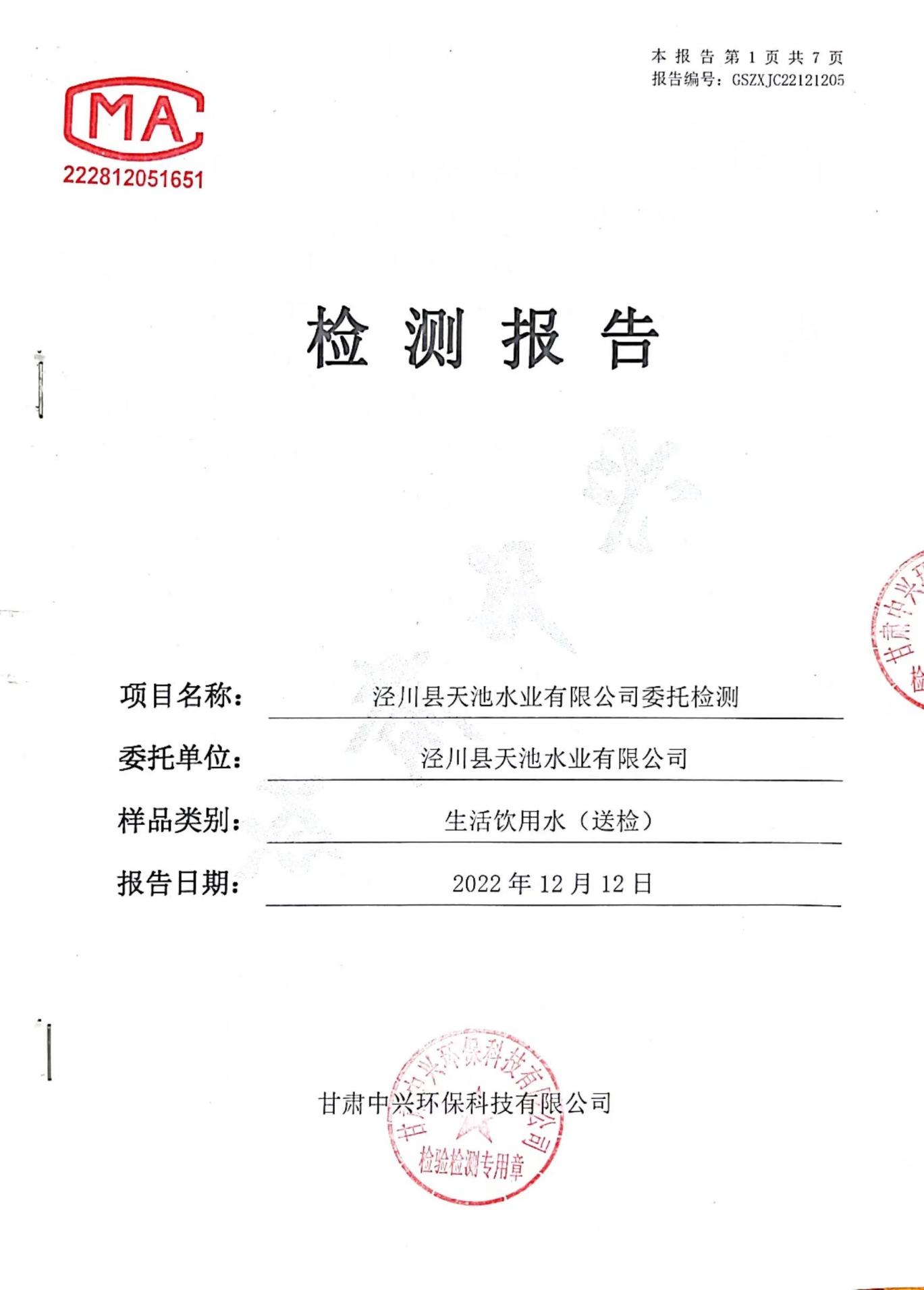 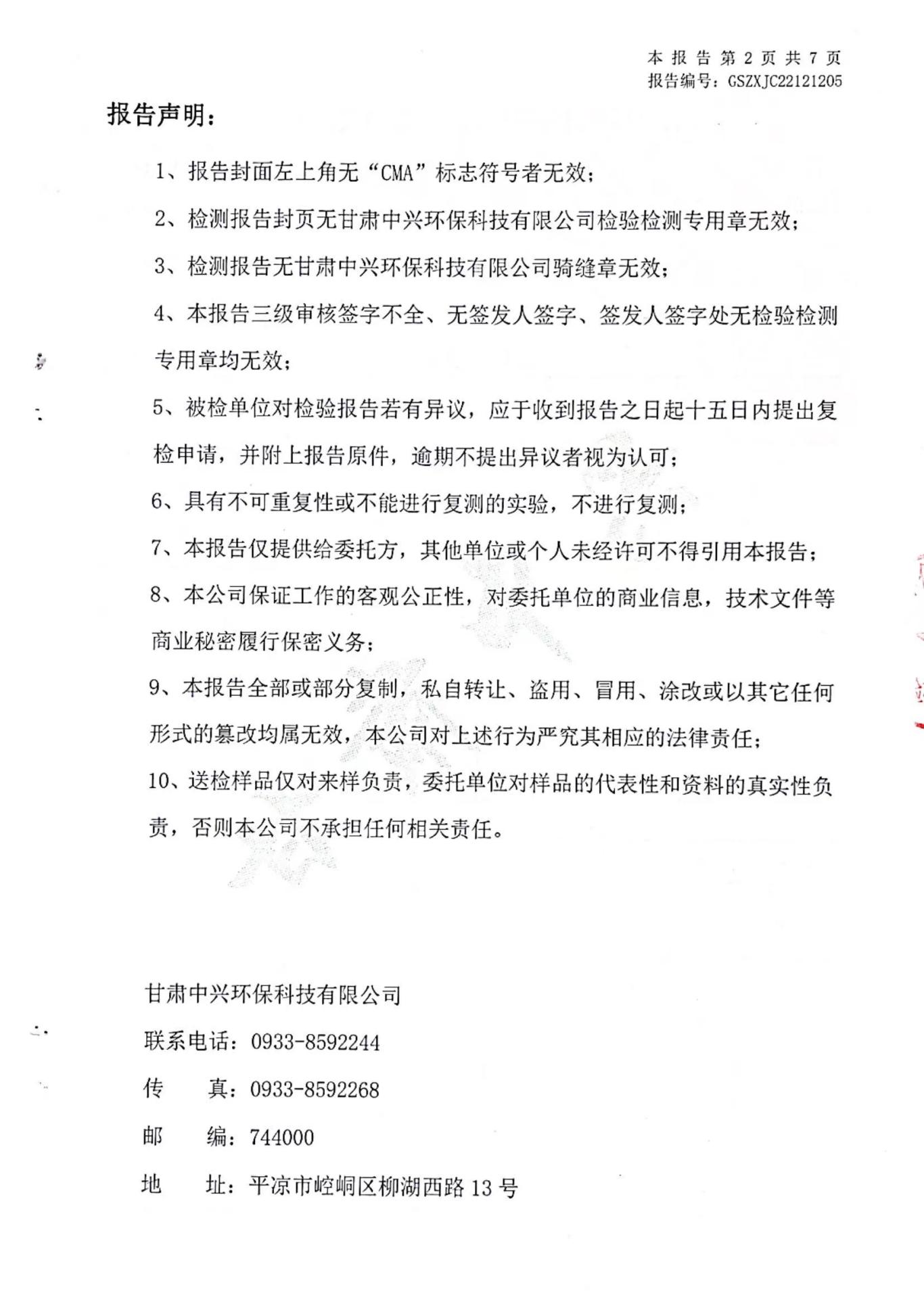 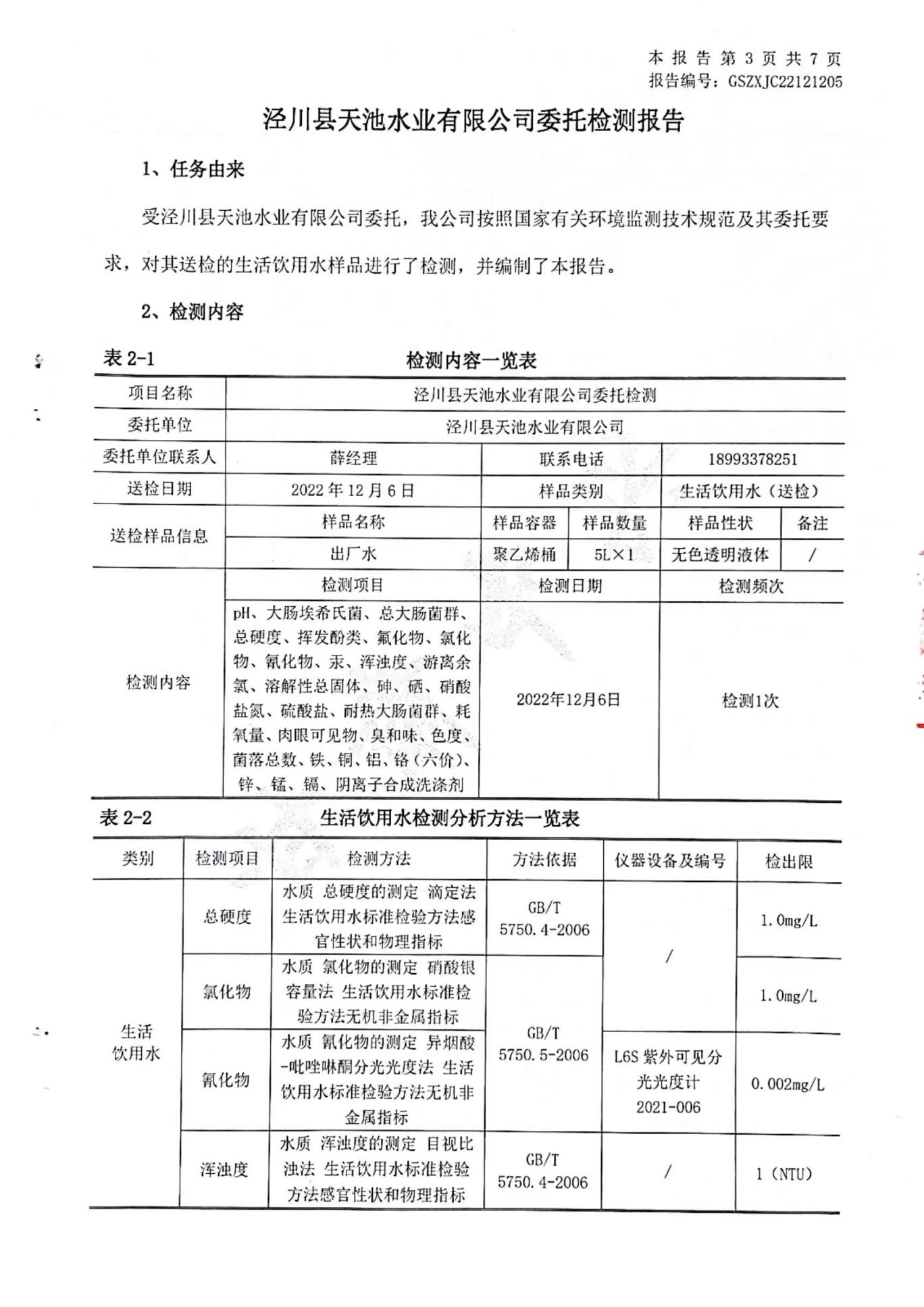 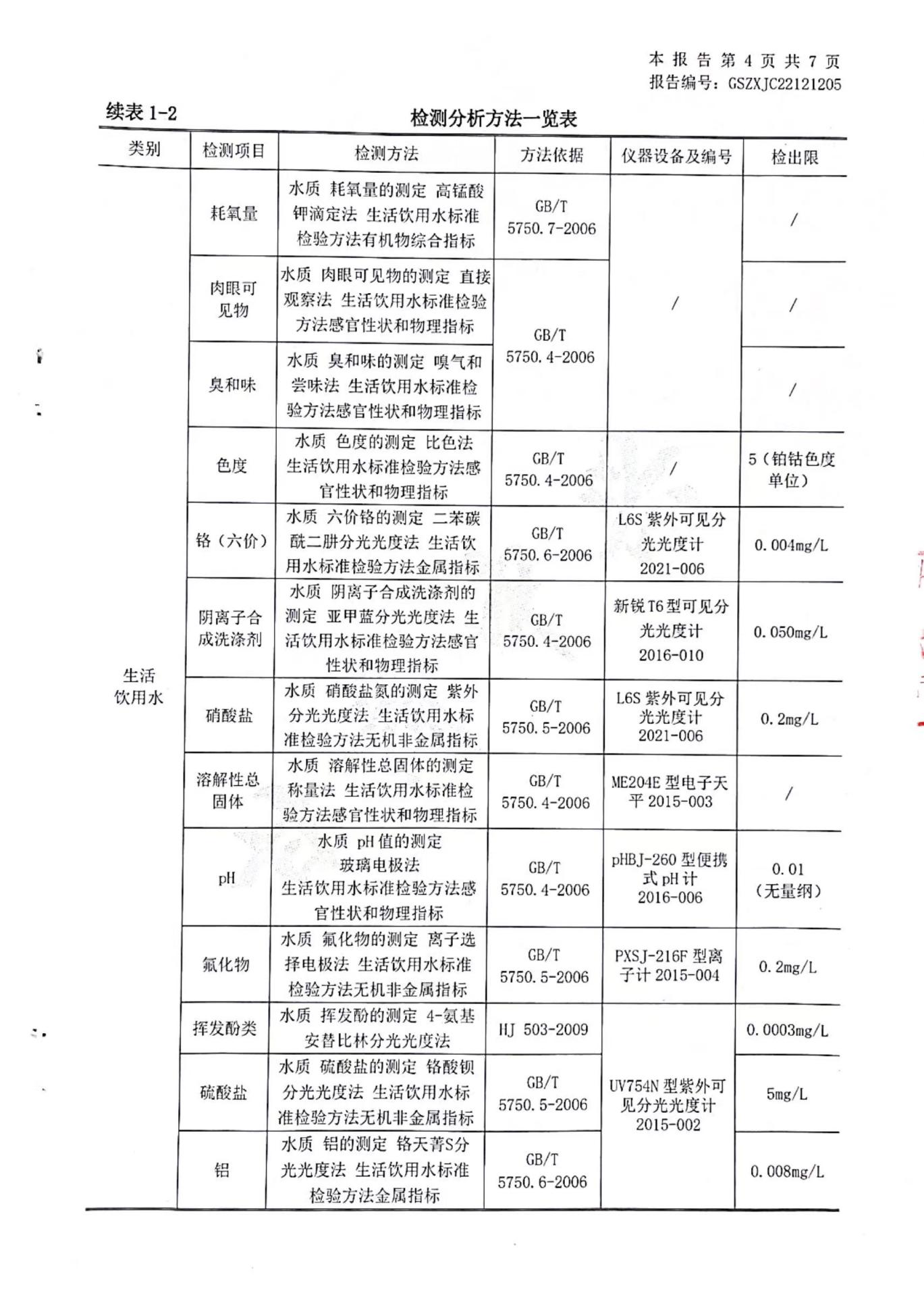 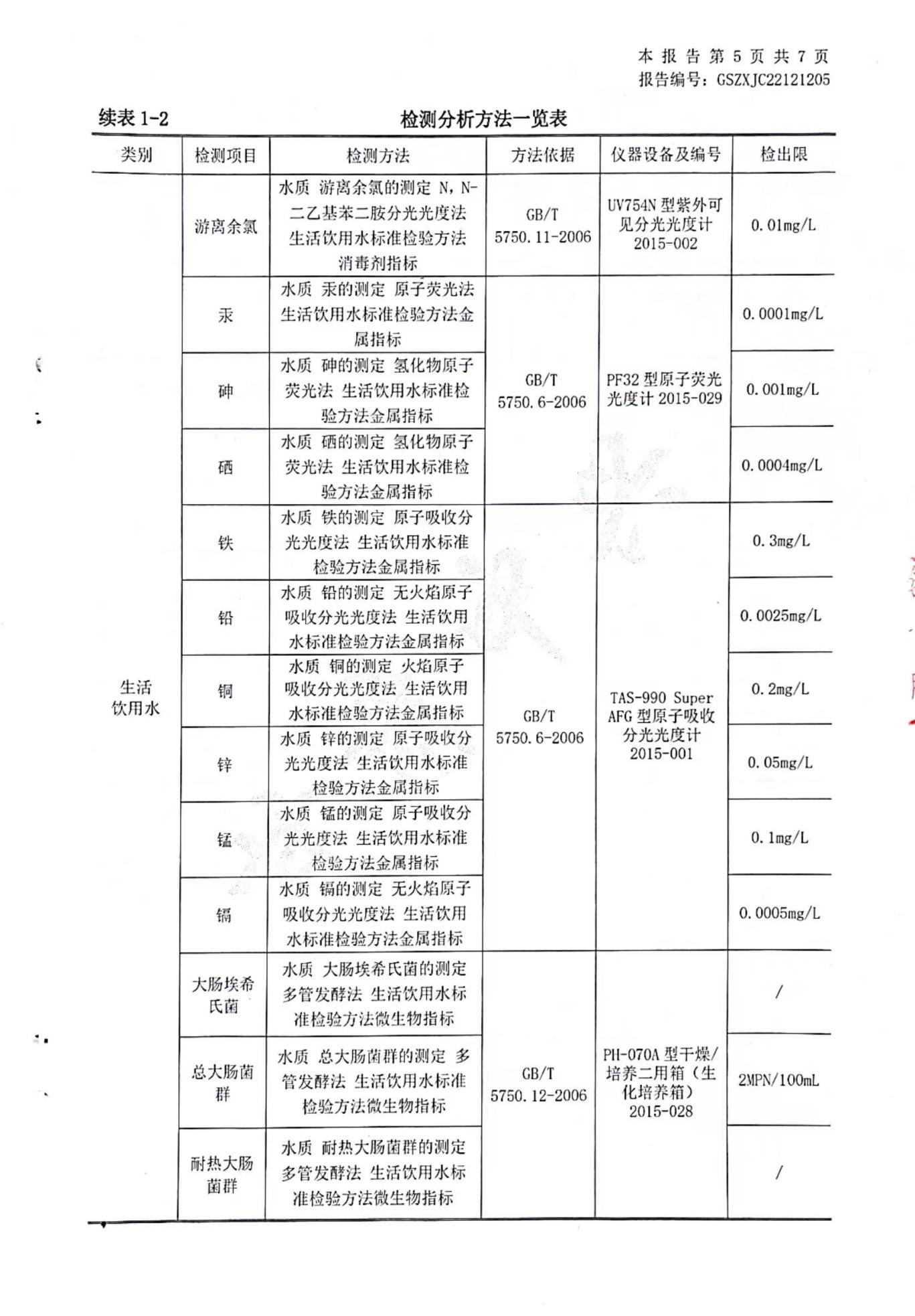 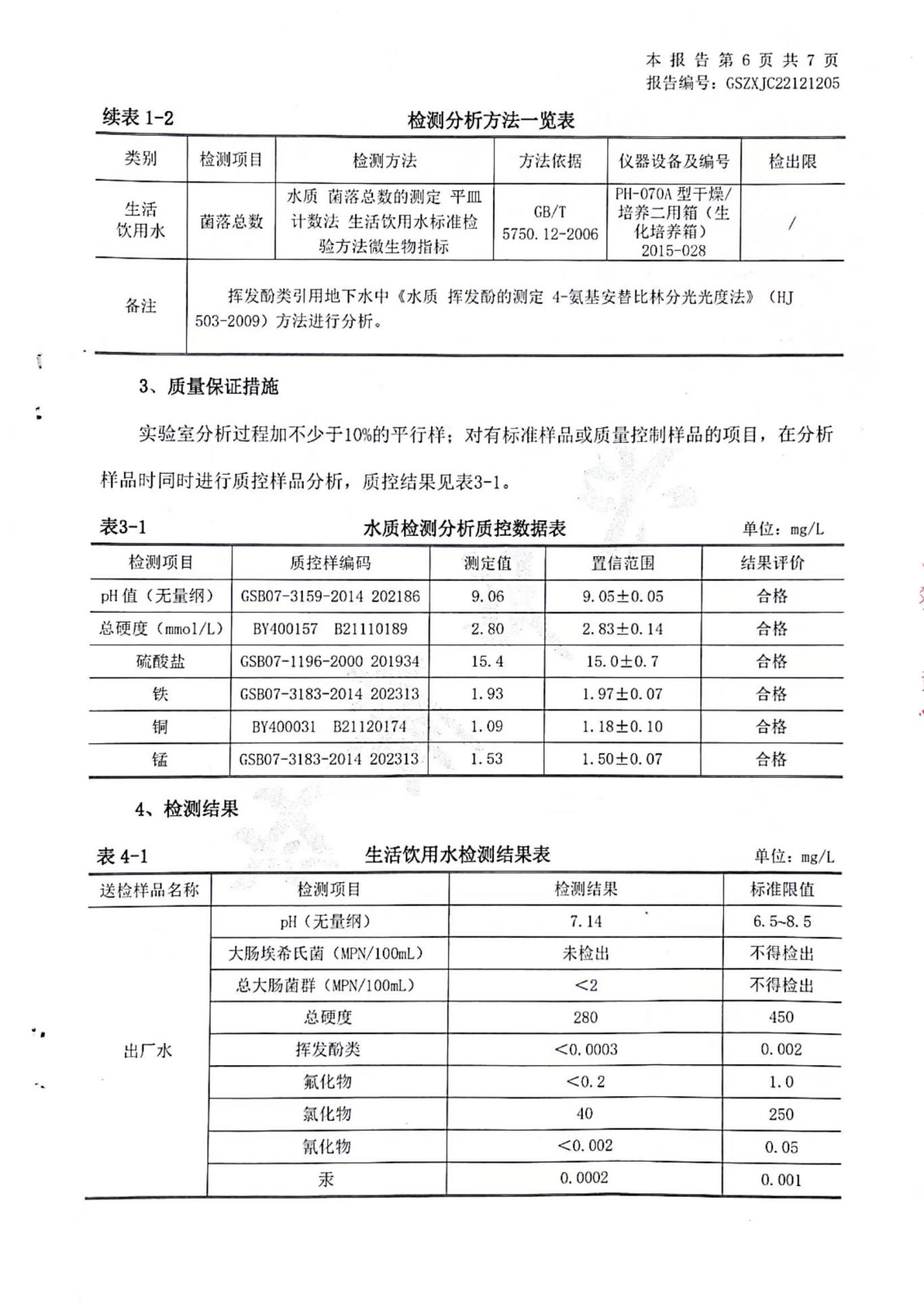 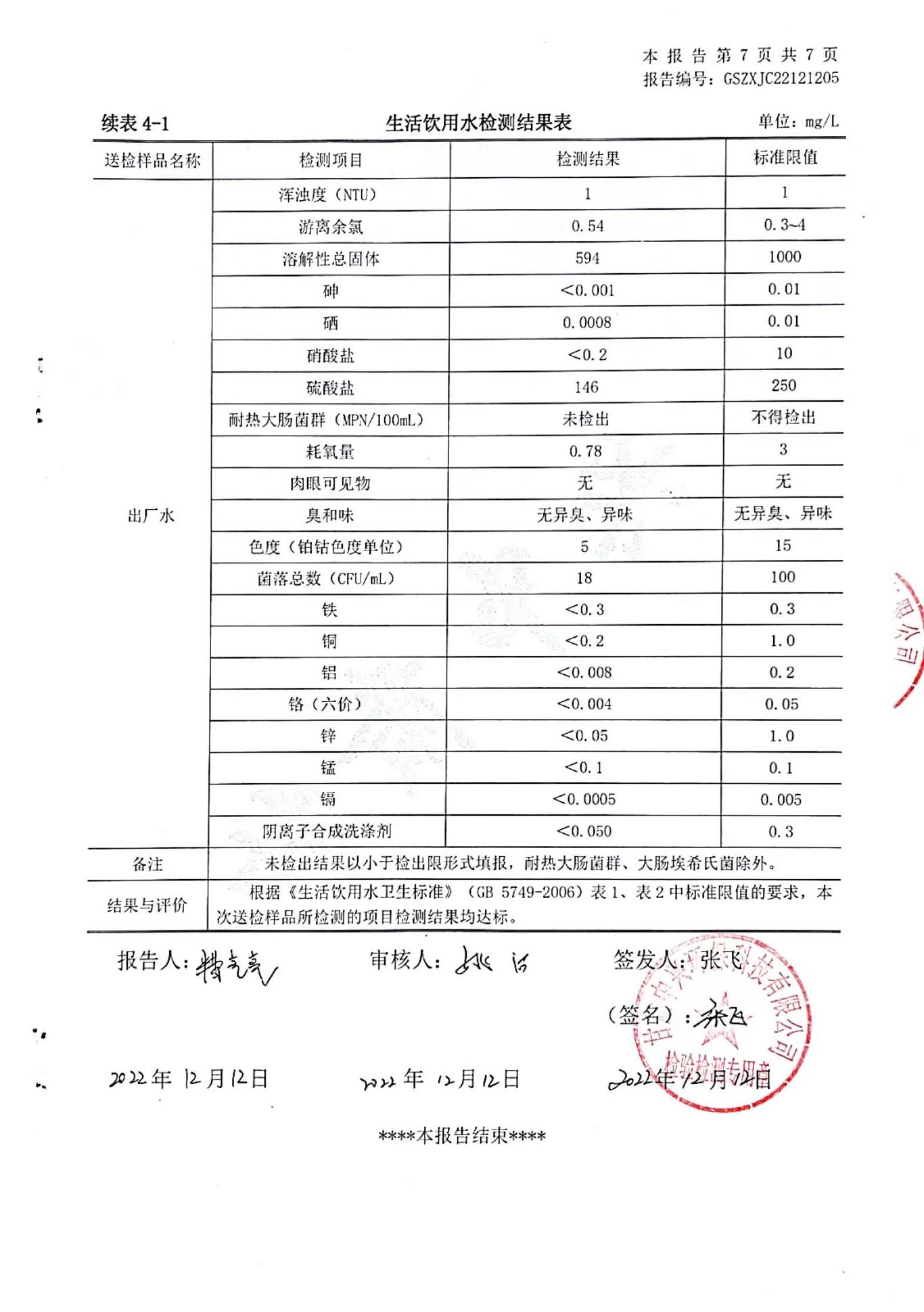 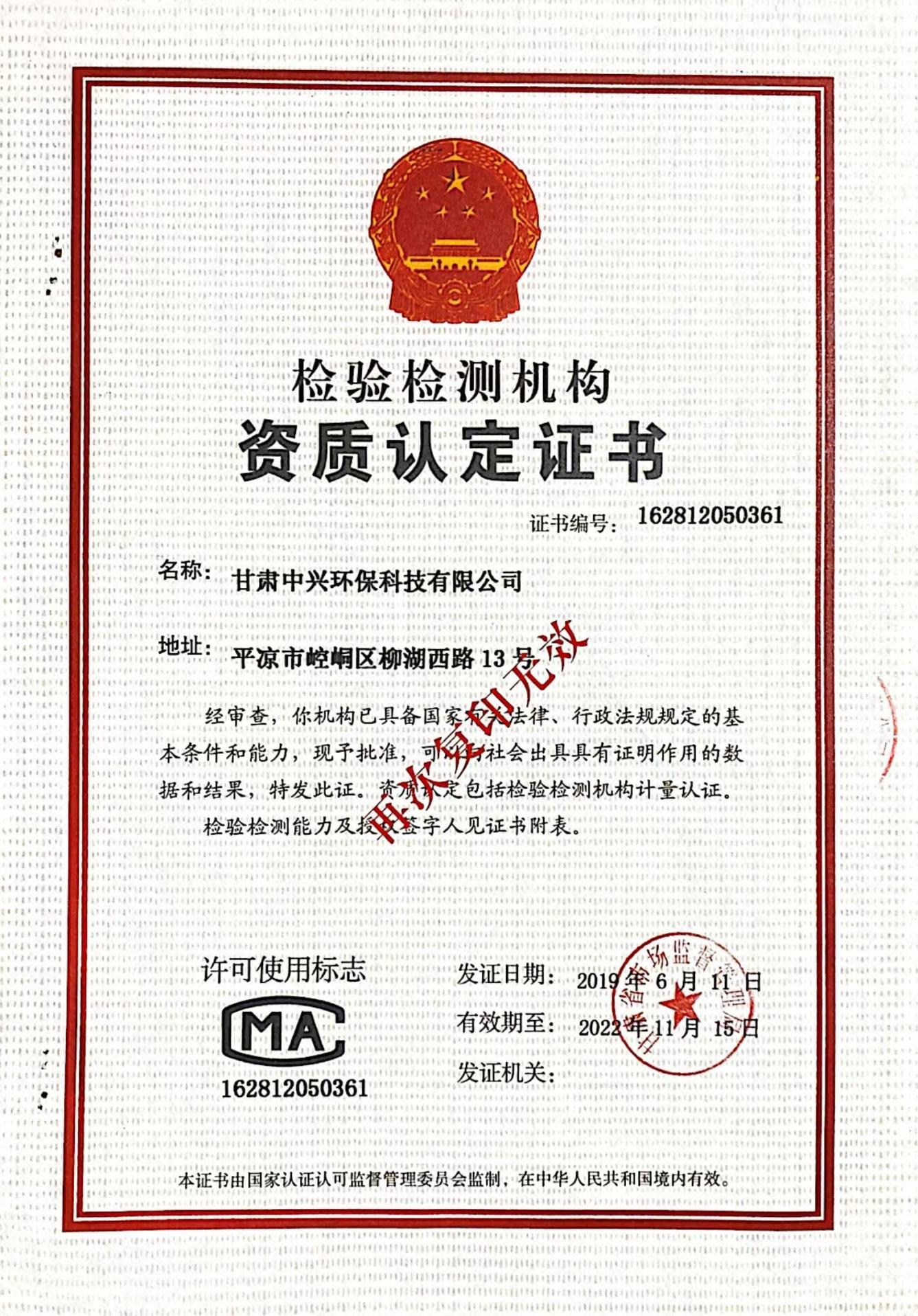 撰稿：李琼  
编辑：王凯审核：陈晓东